1.Kites Honour 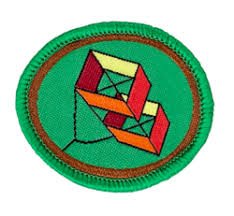 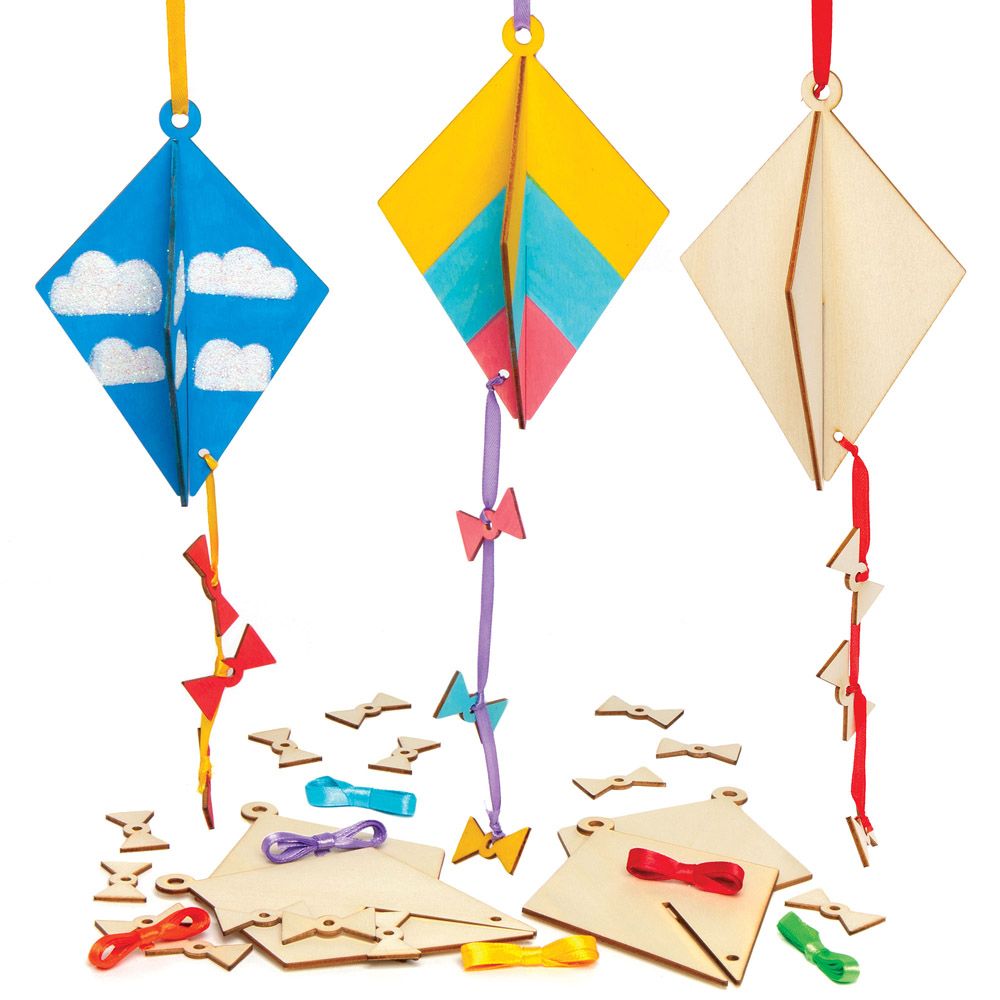 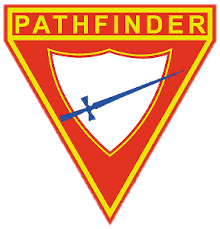 When were kites first made and flown? ____________________________________________________________________________________________________________________Name at least three ways kites have helped in scientific research andtell how each has affected the world we live in.Ways Helped Affect1. ___________________________ ____________________________ 2. ___________________________ ____________________________3. ___________________________ ____________________________ Tell the story of Benjamin Franklin and his kite. __________________________________________________________ __________________________________________________________ __________________________________________________________ __________________________________________________________ __________________________________________________________ __________________________________________________________ Name some of the ways that kites might be used today. __________________________________________________________ __________________________________________________________ __________________________________________________________ Explainbrieflyhowkitesfly. __________________________________________________________ __________________________________________________________ __________________________________________________________Recreation General Conference 2002 EditionJ 4.Define the following terms:Spine _____________________________________________________Spar ______________________________________________________Vent ______________________________________________________ Bowstring __________________________________________________ Cover _____________________________________________________Frame _____________________________________________________ Tail ______________________________________________________Keel ______________________________________________________Flying line _________________________________________________ Bridle _____________________________________________________ Reel ______________________________________________________ J 5 What is a common cause of kite failure? _____________________________________________________________________________________J 6. What should be done when a kite loops during flight? ___________________________________________________________J 7. Why is a tail sometimes needed on a kite? _________________________ ___________________________________________________________J 8. Know at least three safety rules for kite flying.1. ________________________________________________________ 2. _______________________________________________________3. _______________________________________________________J 9 Do the following:a. Correctly wind line on a stick.b. Tie broken ends with the fisherman's knot.J 10  Make and successfully fly two of the following kites: a. Sled kiteb. Flat kitec. Two-stick diamond kite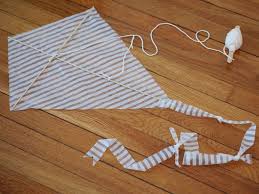 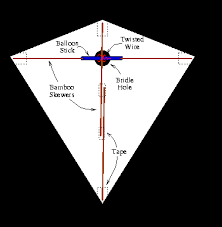 d. Delta wing kitehttps://m.youtube.com/watch?v=BzB6dU39XcUhttps://www.my-best-kite.com/how-to-build-a-delta-kite-mk2.htmle. Eddy or Malay kite f. Box kiteg. Tetrahedral kiteDate completed ____________ Instructor’s Signature ____________________ Spiritual Object Lesson from kites: John 16: 12-15KITE FUN:5 Christian aspects of a kite - concentrating on the Holy Spirt1) The cross shape dowels are how you begin to build a kite and the CROSS is the beginning of the Christian life; 2) a kite needs a tail to keep the kite stable in the wind and Christians have the Word of God, to keep them stable; 3) a kite needs covering to catch the wind - Jesus covers all our sin and debt; 4) a kite has to be anchored to something that won't blow away and we, as Christians have Jesus Christ as our anchor; and 5) kites need the wind to fly. The HOLY SPIRIT is our helper to lift us up.https://sermons4kids.com/unseen_power_group_activities.htm Resources Materials for Making a KiteA plastic sheet e.g any light weight plastic bag, dry clean plastic bag.Bamboo sticks or any strong light weight sticks.Scissors.Pencil.String. Masking tape or packing tape.Ruler (if you want to be accurate with measurements)Ribbons for decorating (optional).